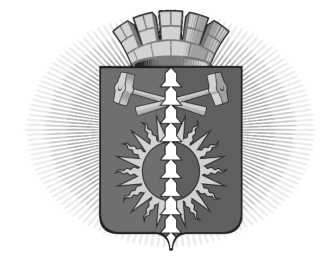 АДМИНИСТРАЦИЯ ГОРОДСКОГО ОКРУГА ВЕРХНИЙ ТАГИЛПОСТАНОВЛЕНИЕУТВЕРЖДЕНпостановлением Администрациигородского округа Верхний Тагил         от 19.12.2019 года  № 861Размер платы граждан за жилое помещение для нанимателей жилых помещений по договорам социального найма жилых помещений муниципального жилищного фонда и собственников жилых помещений в многоквартирных домах, в которых не выбран способ управления, или при выбранном способе управления не принято решение об установлении размера платы за жилое помещениеот 19.12.2019 г.от 19.12.2019 г.       № 861          № 861   г. Верхний Тагилг. Верхний Тагилг. Верхний Тагилг. Верхний Тагилг. Верхний ТагилОб утверждении размера платы граждан за жилое помещение для нанимателей жилых помещений по договорам социального найма жилых помещений муниципального жилищного фонда и собственников жилых помещений в многоквартирных домах, в которых не выбран способ управления, или при выбранном способе управления не принято решение об установлении размера платы за жилое помещениеОб утверждении размера платы граждан за жилое помещение для нанимателей жилых помещений по договорам социального найма жилых помещений муниципального жилищного фонда и собственников жилых помещений в многоквартирных домах, в которых не выбран способ управления, или при выбранном способе управления не принято решение об установлении размера платы за жилое помещениеОб утверждении размера платы граждан за жилое помещение для нанимателей жилых помещений по договорам социального найма жилых помещений муниципального жилищного фонда и собственников жилых помещений в многоквартирных домах, в которых не выбран способ управления, или при выбранном способе управления не принято решение об установлении размера платы за жилое помещениеОб утверждении размера платы граждан за жилое помещение для нанимателей жилых помещений по договорам социального найма жилых помещений муниципального жилищного фонда и собственников жилых помещений в многоквартирных домах, в которых не выбран способ управления, или при выбранном способе управления не принято решение об установлении размера платы за жилое помещениеОб утверждении размера платы граждан за жилое помещение для нанимателей жилых помещений по договорам социального найма жилых помещений муниципального жилищного фонда и собственников жилых помещений в многоквартирных домах, в которых не выбран способ управления, или при выбранном способе управления не принято решение об установлении размера платы за жилое помещениеВ соответствии с пунктом 4 статьи 158 Жилищного кодекса Российской Федерации от 29.12.2004 № 188-ФЗ, Приказом Минстроя России от 06.04.2018 № 213/пр «Об утверждении Методических рекомендаций по установлению размера платы за содержание жилого помещения для собственников жилых помещений, которые не приняли решение о выборе способа управления многоквартирным домом, решение об установлении размера платы за содержание жилого помещения, а также по установлению порядка определения предельных индексов изменения размера такой платы», официальной статистической методологией организации статистического наблюдения за потребительскими ценами на товары и услуги и расчета потребительских цен, утвержденной Приказом Росстата  от 30.12.2014 № 734, руководствуясь Уставом городского округа Верхний Тагил, Администрация городского округа Верхний ТагилПОСТАНОВЛЯЕТ:1. Утвердить размер платы граждан за жилое помещение для нанимателей жилых помещений по договорам социального найма жилых помещений муниципального жилищного фонда и собственников жилых помещений в многоквартирных домах, в которых не выбран способ управления, или при выбранном способе управления не принято решение об установлении размера платы за жилое помещение с 01.01.2020 года (прилагается).2. Признать утратившим силу постановление администрации городского округа Верхний Тагил от 20.12.2018 № 874 «Об утверждении размера платы граждан за жилое помещение для нанимателей жилых помещений по договорам социального найма жилых помещений муниципального жилищного фонда и собственников жилых помещений в многоквартирных домах, в которых не выбран способ управления, или при выбранном способе управления не принято решение об установлении размера платы за жилое помещение», с изменениями внесенными постановлениями администрации городского округа Верхний Тагил от 18.01.2019 № 24, от 30.01.2019 № 60.3. Контроль за исполнением настоящего постановления возложить на заместителя главы администрации по экономическим вопросам Н.Е.Поджарову.4. Настоящее постановление опубликовать в газете «Местные ведомости» и на официальном сайте городского округа Верхний Тагил в сети Интернет (www.go-vtagil.ru).Глава городского округа                подпись                              В.Г. Кириченко                 Верхний ТагилВ соответствии с пунктом 4 статьи 158 Жилищного кодекса Российской Федерации от 29.12.2004 № 188-ФЗ, Приказом Минстроя России от 06.04.2018 № 213/пр «Об утверждении Методических рекомендаций по установлению размера платы за содержание жилого помещения для собственников жилых помещений, которые не приняли решение о выборе способа управления многоквартирным домом, решение об установлении размера платы за содержание жилого помещения, а также по установлению порядка определения предельных индексов изменения размера такой платы», официальной статистической методологией организации статистического наблюдения за потребительскими ценами на товары и услуги и расчета потребительских цен, утвержденной Приказом Росстата  от 30.12.2014 № 734, руководствуясь Уставом городского округа Верхний Тагил, Администрация городского округа Верхний ТагилПОСТАНОВЛЯЕТ:1. Утвердить размер платы граждан за жилое помещение для нанимателей жилых помещений по договорам социального найма жилых помещений муниципального жилищного фонда и собственников жилых помещений в многоквартирных домах, в которых не выбран способ управления, или при выбранном способе управления не принято решение об установлении размера платы за жилое помещение с 01.01.2020 года (прилагается).2. Признать утратившим силу постановление администрации городского округа Верхний Тагил от 20.12.2018 № 874 «Об утверждении размера платы граждан за жилое помещение для нанимателей жилых помещений по договорам социального найма жилых помещений муниципального жилищного фонда и собственников жилых помещений в многоквартирных домах, в которых не выбран способ управления, или при выбранном способе управления не принято решение об установлении размера платы за жилое помещение», с изменениями внесенными постановлениями администрации городского округа Верхний Тагил от 18.01.2019 № 24, от 30.01.2019 № 60.3. Контроль за исполнением настоящего постановления возложить на заместителя главы администрации по экономическим вопросам Н.Е.Поджарову.4. Настоящее постановление опубликовать в газете «Местные ведомости» и на официальном сайте городского округа Верхний Тагил в сети Интернет (www.go-vtagil.ru).Глава городского округа                подпись                              В.Г. Кириченко                 Верхний ТагилВ соответствии с пунктом 4 статьи 158 Жилищного кодекса Российской Федерации от 29.12.2004 № 188-ФЗ, Приказом Минстроя России от 06.04.2018 № 213/пр «Об утверждении Методических рекомендаций по установлению размера платы за содержание жилого помещения для собственников жилых помещений, которые не приняли решение о выборе способа управления многоквартирным домом, решение об установлении размера платы за содержание жилого помещения, а также по установлению порядка определения предельных индексов изменения размера такой платы», официальной статистической методологией организации статистического наблюдения за потребительскими ценами на товары и услуги и расчета потребительских цен, утвержденной Приказом Росстата  от 30.12.2014 № 734, руководствуясь Уставом городского округа Верхний Тагил, Администрация городского округа Верхний ТагилПОСТАНОВЛЯЕТ:1. Утвердить размер платы граждан за жилое помещение для нанимателей жилых помещений по договорам социального найма жилых помещений муниципального жилищного фонда и собственников жилых помещений в многоквартирных домах, в которых не выбран способ управления, или при выбранном способе управления не принято решение об установлении размера платы за жилое помещение с 01.01.2020 года (прилагается).2. Признать утратившим силу постановление администрации городского округа Верхний Тагил от 20.12.2018 № 874 «Об утверждении размера платы граждан за жилое помещение для нанимателей жилых помещений по договорам социального найма жилых помещений муниципального жилищного фонда и собственников жилых помещений в многоквартирных домах, в которых не выбран способ управления, или при выбранном способе управления не принято решение об установлении размера платы за жилое помещение», с изменениями внесенными постановлениями администрации городского округа Верхний Тагил от 18.01.2019 № 24, от 30.01.2019 № 60.3. Контроль за исполнением настоящего постановления возложить на заместителя главы администрации по экономическим вопросам Н.Е.Поджарову.4. Настоящее постановление опубликовать в газете «Местные ведомости» и на официальном сайте городского округа Верхний Тагил в сети Интернет (www.go-vtagil.ru).Глава городского округа                подпись                              В.Г. Кириченко                 Верхний ТагилНаименование жилищных услугЕдиница измере-нияРазмер платы (без НДС)с 01.01.2020 годаРазмер платы (без НДС)с 01.01.2020 годаНаименование жилищных услугЕдиница измере-ниядля нанимателейдля собственниковПлата за жилое помещение, всегоруб./м222,2812,56в том числе:1.Плата за содержание жилого помещения, всегоруб./м212,5612,56в том числе:плата за управление многоквартирным домомруб./м22,762,76текущий ремонт конструктивных элементов жилых зданийруб./м23,353,35текущий ремонт и обслуживание внутридомового инженерного оборудования (без ВДГО)руб./м24,424,42благоустройство и обеспечение санитарного состояния жилого помещения и придомовой территориируб./м22,032,032. Плата за пользование жилым помещением (плата за наем)руб./м29,72-